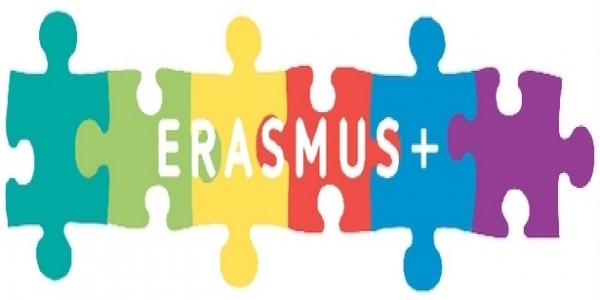 ERAMUS+ MOBILITY FOR STUDIES:Post-Visit EvaluationComments: Agree completelyAgree mostlyDisagree mostlyDisagree completelyNot applicable1.BEFORE THE MOBILITYBEFORE THE MOBILITYBEFORE THE MOBILITYBEFORE THE MOBILITYBEFORE THE MOBILITYBEFORE THE MOBILITYThe webpage of the university for incoming students is informative and helpfulThe communication with the Erasmus coordinator of the International Relations Office was without problemsThe communication with the Erasmus coordinator of the faculty/department/institute was without problemsI was informed properly about the details of my mobility (accommodation, date of start, schedule, duties, meetings)2.DURING THE MOBILITY DURING THE MOBILITY DURING THE MOBILITY DURING THE MOBILITY DURING THE MOBILITY DURING THE MOBILITY The communication with the Erasmus coordinator of the International Relations Office was without problemsThe communication with the Erasmus coordinator of the faculty/department/institute was without problemsThe introductory meeting with the Erasmus coordinator of the International Relations Office was informative and usefulThe introductory meeting with the Erasmus coordinator of the faculty/department/institute was informative and usefulThe quality of learning and teaching suited my needsThe courses that I took were informative, useful, and helped me to develop my knowledgeAccommodation provided suited my needsThe university facilities (library, canteen etc.) suited my needsThe cooperation with the lecturers were without problems, and they reacted to my requestsI enjoyed taking part in university activitiesI worked well with my classmatesThe instructions regarding closing the mobility were clear and useful3. AFTER THE MOBILITYAFTER THE MOBILITYAFTER THE MOBILITYAFTER THE MOBILITYAFTER THE MOBILITYAFTER THE MOBILITYMy awareness / knowledge has been raised by this mobilityI learnt something new during the mobilityI improved my language skills during my mobilityI can use the new knowledge gained both professionally and personallyI think that my mobility will help me in finding a jobI am more able to cooperate with people from other countries and culturesI am now more likely to take part in another mobilityI would recommend a mobility in Slovakia for my colleagues and classmates